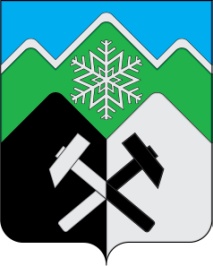 КЕМЕРОВСКАЯ ОБЛАСТЬ - КУЗБАССТАШТАГОЛЬСКИЙ МУНИЦИПАЛЬНЫЙ РАЙОНАДМИНИСТРАЦИЯ  ТАШТАГОЛЬСКОГО МУНИЦИПАЛЬНОГО РАЙОНА                         ПОСТАНОВЛЕНИЕот «27» сентября  2022  № 1115-п Об утверждении муниципальной программы«Управление и распоряжение муниципальным имуществом, составляющим муниципальную казну» на 2023-2025 годы»В соответствии с Федеральным законом от 06.10.2003 № 131-ФЗ «Об общих принципах организации местного самоуправления в Российской Федерации», статьей 179 Бюджетного кодекса Российской Федерации, руководствуясь  Уставом Таштагольского муниципального района, администрация Таштагольского муниципального района, постановляет:1. Утвердить муниципальную программу «Управление и распоряжение муниципальным имуществом, составляющим муниципальную казну»  на 2023-2025 годы, согласно приложению к настоящему постановлению.2. Пресс-секретарю Главы Таштагольского муниципального района (М.Л. Кустова)  разместить настоящее постановление на сайте администрации Таштагольского муниципального района  в информационно-телекоммуникационной сети Интернет.3. Контроль за исполнением постановление возложить на  Первого заместителя Главы Таштагольского муниципального района  по экономике С.Е. Попова.4. Настоящее постановление вступает в силу с момента подписания и распространяет свое действие на правоотношения, возникшие с  01.01.2023г. Глава Таштагольского муниципального района	      			                    	А.Г. ОрловПриложение к постановлению администрации Таштагольского муниципального района                                                     от «27» сентября  2022  № 1115-п Муниципальная программа«Управление и распоряжение муниципальным имуществом, составляющим муниципальную казну»на 2023-2025 годыПАСПОРТмуниципальной программы «Управление и распоряжение муниципальным имуществом, составляющим муниципальную казну»на 2023-2025 годыНаименование муниципальной  программыМуниципальная  программа«Управление и распоряжение муниципальным имуществом, составляющим муниципальную казну» на 2023-2025 годы (далее Программа)Директор муниципальнойпрограммыПервый заместитель Главы Таштагольского муниципального района  по экономике С.Е. Попов. Ответственный исполнитель (координатор) муниципальной программыПредседатель КУМИ Таштагольского муниципального района.  Исполнители муниципальной программыОтраслевой (функциональный) орган администрации Таштагольского муниципального района – муниципальное казенное учреждение «Комитет по управлению муниципальным имуществом  Таштагольского муниципального района».  Наименование подпрограммыКадастровые работы в Таштагольском муниципальном районе. Цели муниципальной программыПовышение эффективности управления и распоряжения муниципальной собственностью муниципального образования Таштагольского муниципального района и земельными участками, находящимися в муниципальной собственности, а именно:а) обеспечение условий для пополнения местного бюджета от использования имущества муниципальной казны;б) пополнение муниципальной казны;в) обеспечение необходимых условий для эффективного использования имущества муниципальной казны;г) обеспечение условий для выполнения плана приватизации объектов муниципальной собственности.Задачи муниципальной программы                                  а) Проведение единой муниципальной политики в сфере имущественных и земельных отношений в целях повышения эффективности экономики Таштагольского муниципального района;б) Формирование системы управления муниципальным имуществом Таштагольского муниципального района, в том числе земельными участками, ориентированной на повышение доходности от его использования;в) Осуществление приватизации муниципального имущества Таштагольского муниципального района;г) Осуществление полномочий администратора неналоговых доходов бюджета Таштагольского муниципального района в пределах своей компетенции;д) Защита имущественных интересов Таштагольского муниципального  района.Срок реализации муниципальной программы 2023-2025 годыОбъемы и источники финансирования муниципальной программы в целом и с разбивкой по годам ее реализацииСредства местного бюджета -   5000,0 тыс.руб., в т.ч. по годам:2023год -  3000,0 тыс.руб.2024год -  1000,0 тыс.руб.2025год -  1000,0 тыс. руб. Ожидаемые конечные результаты реализации муниципальной программы а) Увеличение доходной части от использования муниципального  имуществаб) Инвентаризация, паспортизация, регистрация и корректировка реестра муниципального имущества для создания условий эффективного его использования1.Содержание проблемы и необходимость ее решения программными методамиУправление муниципальным имуществом является одним из важнейших направлений работы муниципального образования. Имущество муниципальной казны сдается в аренду, передается на праве хозяйственного ведения, оперативного управления, в концессию.  Для пополнения  муниципальной казны необходимо финансирование на приобретение имущества, в том числе  автомобильной, тракторной, специальной техники для обслуживания муниципальных объектов (жилого фонда, дорог различного назначения, мостов, котельных, очистных сооружений и прочих объектов жилищно-коммунального и социально-культурного назначения).  В связи с утвержденным планом приватизации объектов и поступающими заявлениями о приватизации земельных участков и   в соответствии с  Федеральным Законом от 21.12.2001 года №178-ФЗ « О приватизации государственного и муниципального имущества» при приватизации объектов муниципальной собственности, а также для передачи в аренду объектов муниципального имущества необходимо  оценка этих объектов независимыми оценщиками.  При передаче в муниципальную собственность района имущество от сторонних организаций  и предприятий частично отсутствовала техническая документация на объекты  недвижимости (жилой фонд и отдельно стоящие нежилые здания). Эксплуатация и обслуживание этих объектов невозможна  без технических паспортов, чем вызвана необходимость их изготовления. При формировании земельного участка оформляется  документация для   проведения аукциона по продаже земельных участков, либо права на заключение договоров аренды земельных участков необходимо межевание и  изготовление землеустроительной документации.Страхование муниципального имущества необходимо, в случае наступления страхового случая, страховой компанией,   возмещается в пользу Страхователя (Выгод о приобретателя) страховое возмещение в случае уничтожения или повреждения застрахованного имущества. Комитет по управлению муниципальным имуществом  Таштагольского муниципального района является собственником транспортных средств, начисляет  и уплачивает в бюджет транспортный налог за транспортные средства, находящиеся в муниципальной казне.Для поддержания муниципального жилого и  нежилого фонда в надлежащем состоянии необходимо предусмотреть расходы на капитальный ремонт.2.Цели и задачи программыКомитет по управлению муниципальным имуществом Таштагольского муниципального района осуществляет свою деятельность в соответствии с Положением о Комитете, утвержденным Главой Таштагольского района, в соответствии с которым является отраслевым (функциональным) органом администрации Таштагольского муниципального района, осуществляющим управление и распоряжение муниципальной собственностью Таштагольского муниципального района и земельными участками, находящимися в муниципальной собственности Таштагольского муниципального района в пределах своих полномочий.Целью настоящей программы является:- создание условий для эффективного использования и вовлечения в хозяйственный оборот объектов недвижимости.	На Комитет по управлению муниципальным имуществом возложено решение следующих задач:1.Обеспечение эффективного управления муниципальной собственностью:- осуществление единой муниципальной политики в сфере имущественных и земельных отношений в целях повышения эффективности экономики Таштагольского муниципального района;- формирование системы управления и обеспечение контроля за пользование и сохранность  муниципального имущества Таштагольского муниципального района, в том числе земельными участками, ориентированных на повышение доходности от его использования;- осуществление приватизации муниципального имущества Таштагольского муниципального района; - инвентаризация объектов муниципальной собственности , оформление прав на них; - защита имущественных интересов Таштагольского муниципального района.2. Выполнение мероприятий по поступлению в местный бюджет средств на основе эффективного управления: - осуществление полномочий администратора неналоговых доходов бюджета Таштагольского муниципального района в пределах своей компетенции; - организация и проведение работ, связанных с передачей в собственность, аренду, концессию, пользование юридическими и физическими лицами муниципального имущества и земельных участков; - увеличение доходов местного бюджета на основе эффективного управления муниципальной собственностью.Конечным результатом решения задач Программы является сохранение муниципальной собственности как надежного источника пополнения доходной части бюджета, наличие материальной основы для развития социально значимых отраслей хозяйства Таштагольского муниципального района.3. Система программных мероприятий   В рамках данной Программы Комитет по управлению муниципальным имуществом  выполняет следующие мероприятия:-  администрирование неналоговых платежей (арендной платы за земельные участки, собственность на которые не разграничена, доходов от продажи собственникам зданий, строений, сооружений);- заключение договоров аренды земельных участков, договоров аренды муниципального имущества;- заключение договоров аренды земельных участков, собственность на которые не разграничена; -   индексирование размера арендной платы; - претензионная и исковая работа по взысканию платежей за пользование земельными участками, муниципальным имуществом;-  актуализация кадастровой оценки земель;-  заключение договоров аренды на торгах, ведение реестра договоров аренды;-   ведение реестра муниципального имущества;   - исполнение прогнозного плана (программы) приватизации муниципального имущества на очередной финансовый год.4. Ресурсное обеспечение ПрограммыОбщий объем средств, необходимых для реализации Программы на 2023 – 2025 годы, составляет 5000,0 тыс. руб., в том числе по годам:2023 год –3000,0 тыс. руб.;2024 год –1000,0 тыс. руб.2025 год –1000,0 тыс. руб. Ресурсное обеспечение реализации Программы осуществляется за счет средств местного бюджета.В целях содействия реализации мероприятий Программы возможно дополнительное финансирование из иных не запрещенных законодательством источников.5. Оценка эффективности реализации ПрограммыРеализация Программы должна обеспечить:- увеличение доходной части от использования муниципального  имущества;- приватизацию муниципального имущества (включая земельные участки) путем проведения  аукционов;- увеличение муниципальной казны;- эффективное использование муниципального имущества.Сведения о планируемых значениях целевых показателей(индикаторов) муниципальной программы6. Организация управления Программойи   контроль  за ходом ее реализацииДиректор Программы несет ответственность за реализацию и конечные результаты Программы, рациональное использование выделяемых на ее выполнение финансовых средств, организует управление реализацией   Программы.Директор Программы по окончанию года разрабатывает и составляет отчет о реализации Программы.Исполнитель и директор Программы несут ответственность за целевое использование бюджетных средств, выделяемых на реализацию Программы.7.Программные мероприятияОбъем финансовых ресурсов, необходимых для реализации программы.1.Содержание проблемы и необходимость ее решения программными методамиУправление муниципальным имуществом является одним из важнейших направлений работы муниципального образования. Имущество муниципальной казны сдается в аренду, передается на праве хозяйственного ведения, оперативного управления, в концессию.  Для пополнения  муниципальной казны необходимо финансирование на приобретение имущества, в том числе  автомобильной, тракторной, специальной техники для обслуживания муниципальных объектов (жилого фонда, дорог различного назначения, мостов, котельных, очистных сооружений и прочих объектов жилищно-коммунального и социально-культурного назначения).  В связи с утвержденным планом приватизации объектов и поступающими заявлениями о приватизации земельных участков и   в соответствии с  Федеральным Законом от 21.12.2001 года №178-ФЗ « О приватизации государственного и муниципального имущества» при приватизации объектов муниципальной собственности, а также для передачи в аренду объектов муниципального имущества необходимо  оценка этих объектов независимыми оценщиками.  При передаче в муниципальную собственность района имущество от сторонних организаций  и предприятий частично отсутствовала техническая документация на объекты  недвижимости (жилой фонд и отдельно стоящие нежилые здания). Эксплуатация и обслуживание этих объектов невозможна  без технических паспортов, чем вызвана необходимость их изготовления. При формировании земельного участка оформляется  документация для   проведения аукциона по продаже земельных участков, либо права на заключение договоров аренды земельных участков необходимо межевание и  изготовление землеустроительной документации.Страхование муниципального имущества необходимо, в случае наступления страхового случая, страховой компанией,   возмещается в пользу Страхователя (Выгод о приобретателя) страховое возмещение в случае уничтожения или повреждения застрахованного имущества. Комитет по управлению муниципальным имуществом  Таштагольского муниципального района является собственником транспортных средств, начисляет  и уплачивает в бюджет транспортный налог за транспортные средства, находящиеся в муниципальной казне.Для поддержания муниципального жилого и  нежилого фонда в надлежащем состоянии необходимо предусмотреть расходы на капитальный ремонт.2.Цели и задачи программыКомитет по управлению муниципальным имуществом Таштагольского муниципального района осуществляет свою деятельность в соответствии с Положением о Комитете, утвержденным Главой Таштагольского района, в соответствии с которым является отраслевым (функциональным) органом администрации Таштагольского муниципального района, осуществляющим управление и распоряжение муниципальной собственностью Таштагольского муниципального района и земельными участками, находящимися в муниципальной собственности Таштагольского муниципального района в пределах своих полномочий.Целью настоящей программы является:- создание условий для эффективного использования и вовлечения в хозяйственный оборот объектов недвижимости.	На Комитет по управлению муниципальным имуществом возложено решение следующих задач:1.Обеспечение эффективного управления муниципальной собственностью:- осуществление единой муниципальной политики в сфере имущественных и земельных отношений в целях повышения эффективности экономики Таштагольского муниципального района;- формирование системы управления и обеспечение контроля за пользование и сохранность  муниципального имущества Таштагольского муниципального района, в том числе земельными участками, ориентированных на повышение доходности от его использования;- осуществление приватизации муниципального имущества Таштагольского муниципального района; - инвентаризация объектов муниципальной собственности , оформление прав на них; - защита имущественных интересов Таштагольского муниципального района.2. Выполнение мероприятий по поступлению в местный бюджет средств на основе эффективного управления: - осуществление полномочий администратора неналоговых доходов бюджета Таштагольского муниципального района в пределах своей компетенции; - организация и проведение работ, связанных с передачей в собственность, аренду, концессию, пользование юридическими и физическими лицами муниципального имущества и земельных участков; - увеличение доходов местного бюджета на основе эффективного управления муниципальной собственностью.Конечным результатом решения задач Программы является сохранение муниципальной собственности как надежного источника пополнения доходной части бюджета, наличие материальной основы для развития социально значимых отраслей хозяйства Таштагольского муниципального района.3. Система программных мероприятий   В рамках данной Программы Комитет по управлению муниципальным имуществом  выполняет следующие мероприятия:-  администрирование неналоговых платежей (арендной платы за земельные участки, собственность на которые не разграничена, доходов от продажи собственникам зданий, строений, сооружений);- заключение договоров аренды земельных участков, договоров аренды муниципального имущества;- заключение договоров аренды земельных участков, собственность на которые не разграничена; -   индексирование размера арендной платы; - претензионная и исковая работа по взысканию платежей за пользование земельными участками, муниципальным имуществом;-  актуализация кадастровой оценки земель;-  заключение договоров аренды на торгах, ведение реестра договоров аренды;-   ведение реестра муниципального имущества;   - исполнение прогнозного плана (программы) приватизации муниципального имущества на очередной финансовый год.4. Ресурсное обеспечение ПрограммыОбщий объем средств, необходимых для реализации Программы на 2023 – 2025 годы, составляет 5000,0 тыс. руб., в том числе по годам:2023 год –3000,0 тыс. руб.;2024 год –1000,0 тыс. руб.2025 год –1000,0 тыс. руб. Ресурсное обеспечение реализации Программы осуществляется за счет средств местного бюджета.В целях содействия реализации мероприятий Программы возможно дополнительное финансирование из иных не запрещенных законодательством источников.5. Оценка эффективности реализации ПрограммыРеализация Программы должна обеспечить:- увеличение доходной части от использования муниципального  имущества;- приватизацию муниципального имущества (включая земельные участки) путем проведения  аукционов;- увеличение муниципальной казны;- эффективное использование муниципального имущества.Сведения о планируемых значениях целевых показателей(индикаторов) муниципальной программы6. Организация управления Программойи   контроль  за ходом ее реализацииДиректор Программы несет ответственность за реализацию и конечные результаты Программы, рациональное использование выделяемых на ее выполнение финансовых средств, организует управление реализацией   Программы.Директор Программы по окончанию года разрабатывает и составляет отчет о реализации Программы.Исполнитель и директор Программы несут ответственность за целевое использование бюджетных средств, выделяемых на реализацию Программы.7.Программные мероприятияОбъем финансовых ресурсов, необходимых для реализации программы.